LIGUE SPORT ADAPTE NOUVELLE-AQUITAINE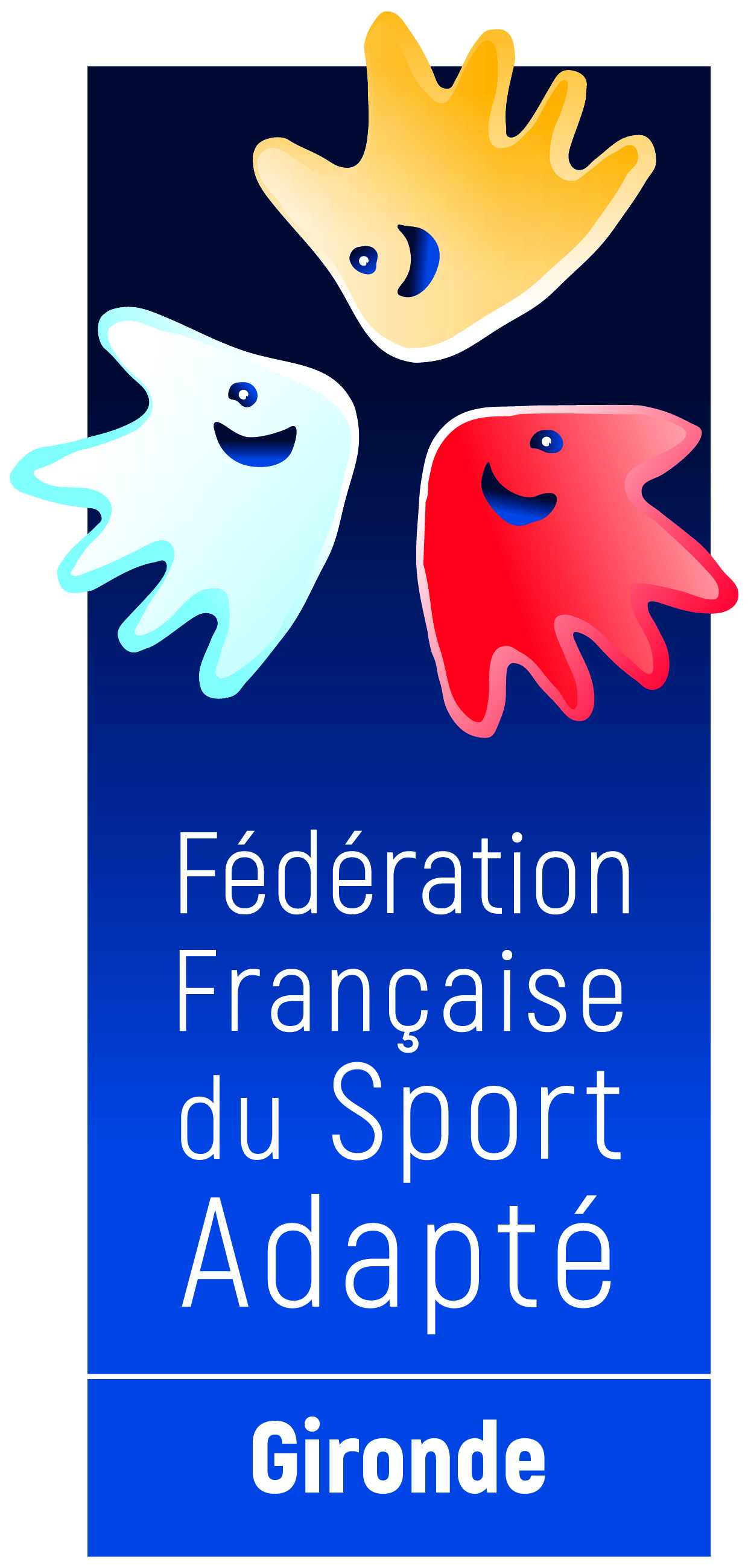 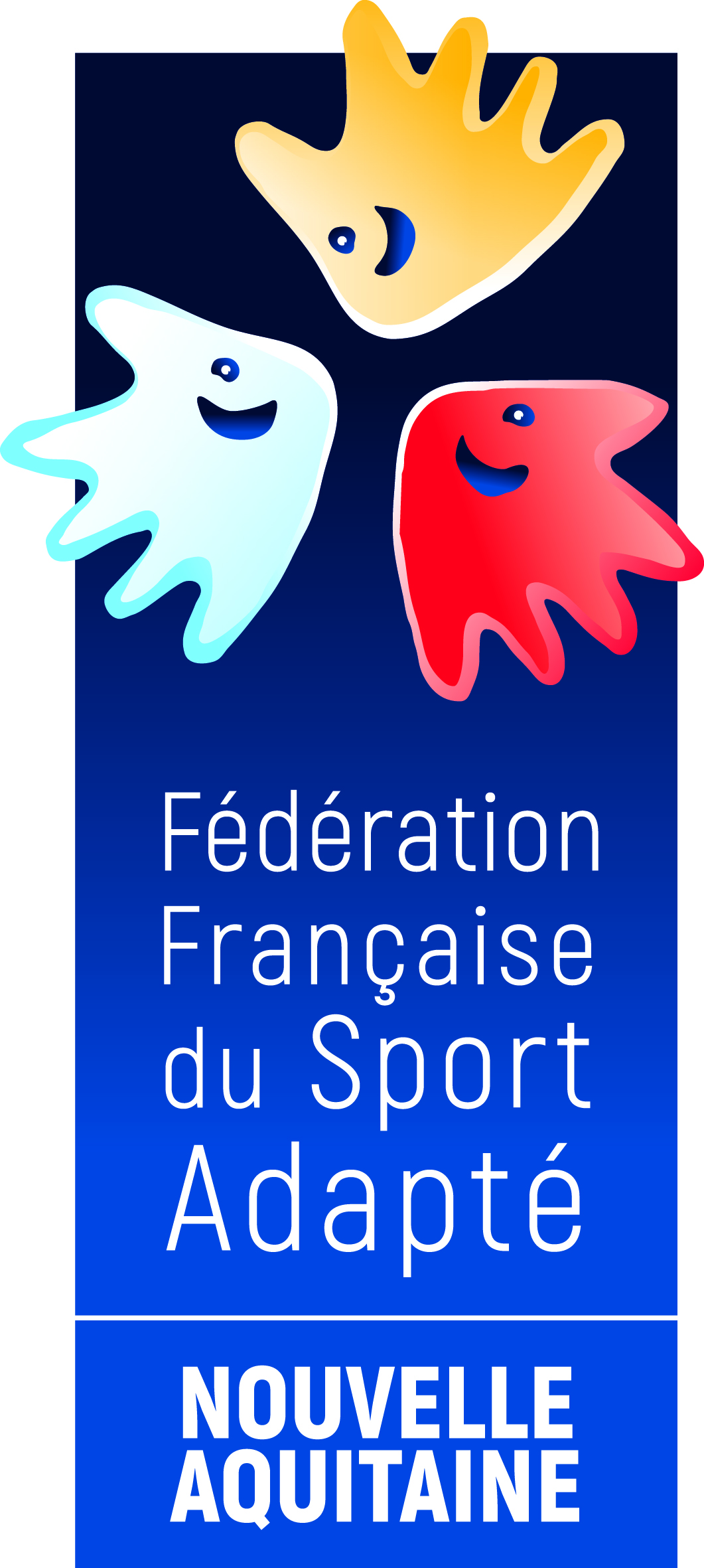 Maison Régionale des Sports
2 avenue de l’Université - 33400 TALENCETel : 05 57 22 42 18 E-mail : secretariat@sportadapteaquitaine.fr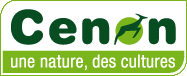 
Talence le 06 septembre 2019, Mesdames, Messieurs les Responsables des Associations du Sport Adapté,
         En partenariat avec le club de pétanque Cenon les Collines et le Comité Départemental Sport Adapté de la Gironde, la Ligue Sport Adapté Nouvelle-Aquitaine organise :
CHAMPIONNAT DE PETANQUE SPORT ADAPTE SENIORS (J1)ZONE SUD-OUEST TOUTES CLASSESLE SAMEDI 12 OCTOBRE 2019Boulodrome Place DUVIN 
(l’angle entre la rue Pasteur et l’avenue René Cassagne)33150 CENON
            PROGRAMME SPORTIF09H15 			Accueil des sportifs, inscription et contrôle des licences10H00			Début de la compétition12H00 		Repas (possibilité de restauration sur place)13H00 			Reprise de la compétition (en fonction du nombre de parties restantes)15H30-16H00 		Fin des épreuves et remise des récompenses 
CONDITIONS D’INSCRIPTIONS Les Licences compétitives 2019/2020 sont obligatoires et devront être à jour (classifications).Les clubs doivent prévoir (au moins) un accompagnateur pour l’arbitrage.Les équipes ne pourront pas être changées sur l’ensemble du championnat.Participer à 3 journées minimum pour pouvoir se qualifier aux Finales régionales. 
RESTAURATIONRestauration à 9 euros (s’inscrire avant le 07 octobre 2019)
Contact responsable pétanque Zone Sud-Ouest : Marina Cézard : 06-85-58-23-02 
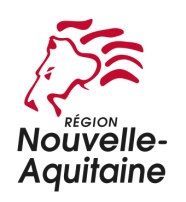 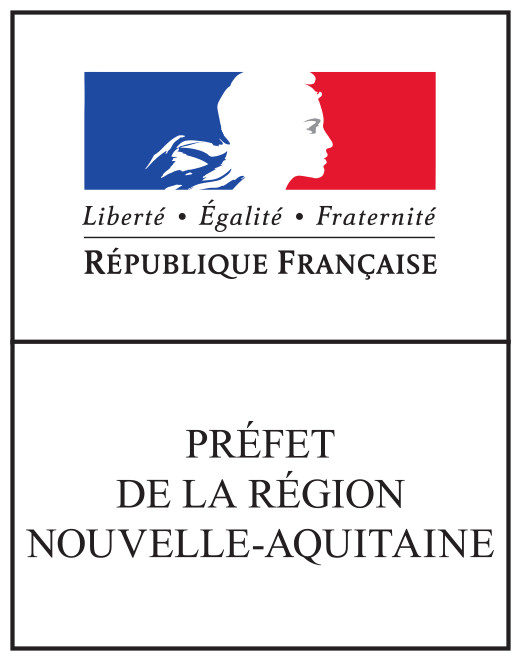 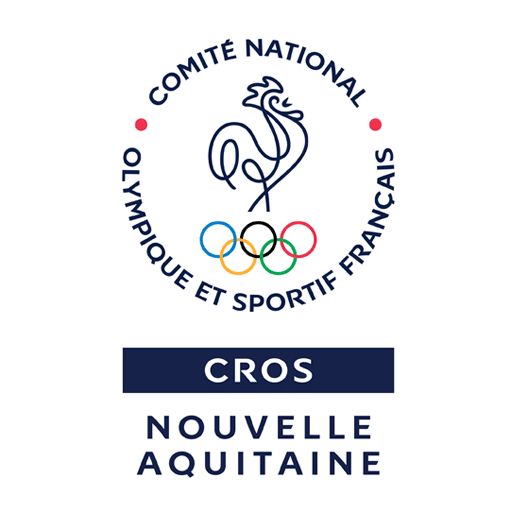 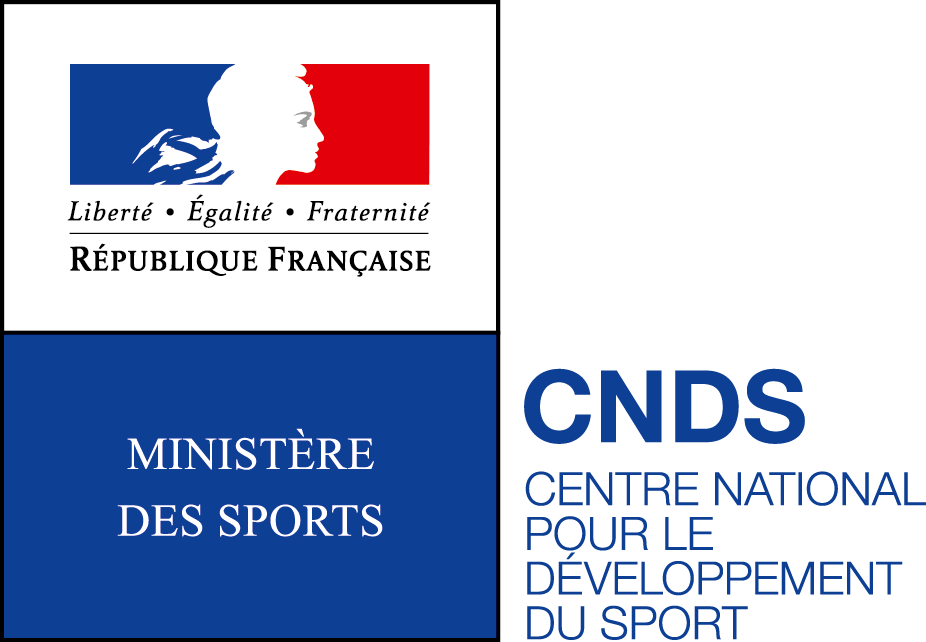 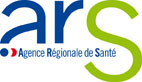 LIGUE SPORT ADAPTE NOUVELLE-AQUITAINEMaison Régionale des Sports
2 avenue de l’Université - 33400 TALENCETel : 05 57 22 42 18E-mail : secretariat@sportadapteaquitaine.frFICHE D’ENGAGEMENT 
J1 CHAMPIONNAT PETANQUE ZSO - CENON – SAMEDI 12 OCTOBRE 2019A renvoyer avant le 07 octobre 2019LIGUE SPORT ADAPTE NOUVELLE-AQUITAINEMaison Régionale des Sports
2 avenue de l’Université - 33400 TALENCETel : 05 57 22 42 18E-mail : secretariat@sportadapteaquitaine.frFICHE D’ENGAGEMENT 
J1 CHAMPIONNAT PETANQUE ZSO - CENON – SAMEDI 12 OCTOBRE 2019A renvoyer avant le 07 octobre 2019LIGUE SPORT ADAPTE NOUVELLE-AQUITAINEMaison Régionale des Sports
2 avenue de l’Université - 33400 TALENCETel : 05 57 22 42 18E-mail : secretariat@sportadapteaquitaine.frFICHE D’ENGAGEMENT 
J1 CHAMPIONNAT PETANQUE ZSO - CENON – SAMEDI 12 OCTOBRE 2019A renvoyer avant le 07 octobre 2019LIGUE SPORT ADAPTE NOUVELLE-AQUITAINEMaison Régionale des Sports
2 avenue de l’Université - 33400 TALENCETel : 05 57 22 42 18E-mail : secretariat@sportadapteaquitaine.frFICHE D’ENGAGEMENT 
J1 CHAMPIONNAT PETANQUE ZSO - CENON – SAMEDI 12 OCTOBRE 2019A renvoyer avant le 07octobre 2019LIGUE SPORT ADAPTE NOUVELLE-AQUITAINEMaison Régionale des Sports
2 avenue de l’Université - 33400 TALENCETel : 05 57 22 42 18E-mail : secretariat@sportadapteaquitaine.frFICHE D’ENGAGEMENT 
J1 CHAMPIONNAT PETANQUE ZSO - CENON – SAMEDI 12 OCTOBRE 2019A renvoyer avant le 07 octobre 2019LIGUE SPORT ADAPTE NOUVELLE-AQUITAINEMaison Régionale des Sports
2 avenue de l’Université - 33400 TALENCETel : 05 57 22 42 18E-mail : secretariat@sportadapteaquitaine.frFICHE D’ENGAGEMENT 
J1 CHAMPIONNAT PETANQUE ZSO - CENON – SAMEDI 12 OCTOBRE 2019A renvoyer avant le 07 octobre 2019INSCRIPTIONS REPAS PETANQUE CENONLa fiche est à retourner au secrétariat, avant le 07 octobre 2019.Ligue Sport Adapté Nouvelle-AquitaineMaison Régionale des Sports2 avenue de l’Université33400 TALENCE
Ou mail : secretariat@sportadapteaquitaine.fr Ou téléphone : 05 57 22 42 18Menu à 9 euros- Carottes râpées et betteraves- Poulet - Pommes de Terre- Fromage- Dessert- Une bouteille d'eau / pain.Chèque à l’ordre du club de pétanque Cenon-Collines, à remettre le jour de la compétition.N° d’affiliationet nom de l’AssociationAccompagnateurN° licence FFSATéléphoneChampionnat tête à tête ABChampionnat tête à tête ABN° LicenceNom, prénomN° d’affiliation
 et nom de l’AssociationAccompagnateurN° licence FFSATéléphoneClasseChampionnat doublettes BC/BCN° LicenceNom, prénomNom, prénomN° d’affiliation
 et nom de l’AssociationAccompagnateur N° licence FFSATéléphoneChampionnat doublettes CD/CDChampionnat doublettes CD/CDChampionnat doublettes CD/CDClasseN° LicenceNom, prénomNom, prénomN° d’affiliation
 et nom de l’AssociationAccompagnateur N° licence FFSATéléphoneClasseChampionnat doublettes ABC (AB/AB ou AB/BC)N° LicenceNom, prénomNom, prénomN° d’affiliation
 et nom de l’AssociationAccompagnateur N° licence FFSATéléphoneClasseChampionnat doublettes BCD (BC/CD)N° LicenceNom, prénomNom, prénomN° d’affiliation
 et nom de l’AssociationAccompagnateur N° licence FFSATéléphoneClasseChampionnat triplettes BCD(BC/BC/BC ou BC/CD/CD ou BC/BC/CD ou CD/CD/CD)N° LicenceNom, prénomNom, prénomNom, prénomNom de l’établissementNom de l’associationPersonne à contacterNombre de sportifsPrix RepasSous-total9 eurosNombre d’accompagnateursPrix RepasSous-total9 eurosTOTAL